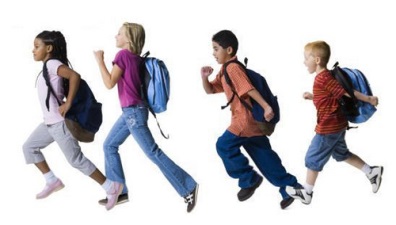 KMCS BACKPACK/SCHOOL SUPPLIES DRIVE 2017EMPLOYEE REQUEST FOR ASSISTANCEName: ___________________________________________________________Badge #___________________Address: _____________________________________________________________________________________Phone#______________________________ Dept. ___________________________ Ext.:___________________Child Name: ______________________________________________________________ M/F_______________School: _____________________________________________Grade_____________________________Child Name: ______________________________________________________________ M/F_______________School: _____________________________________________ Grade_____________________________Child Name: ______________________________________________________________ M/F_______________School: _____________________________________________Grade_____________________________Child Name:______________________________________________________________ M/F_______________School:  _____________________________________________Grade_____________________________*Eligibility requirements: Active employees of KMCS/ KMC/ Sycamore/Network Campuses and their legal dependents. You will be notified upon approval.   Please return this form to KMC Human Resources offices ASAP.  The deadline for applications for assistance is Friday, July 21st. Fax: 937.395.8004 or email noreen.whitmill@khnetwork.orgBackpack Pick up Date: Friday August 11th from 8:00 am to 3:00 pm at the KMC HR offices.
